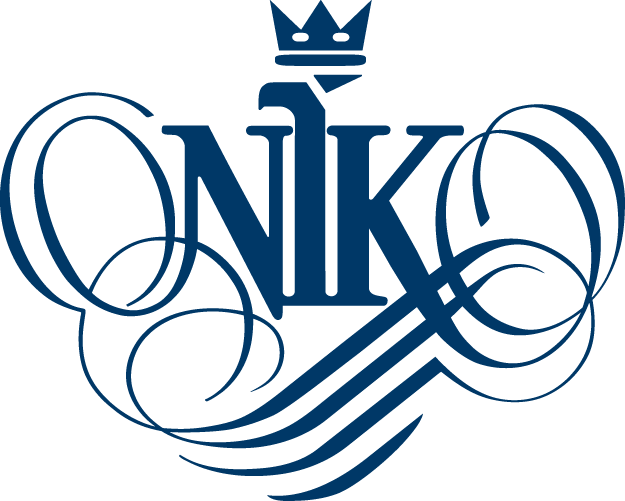 W związku z 100.Rocznicą utworzenia Najwyższej Izby KontroliDelegatura Najwyższej Izby Kontroli w Lublinie organizuje konkurs wiedzy o Najwyższej Izbie Kontroli.Zapraszamy wszystkich chętnych i zainteresowanych studentów w dniu 8 maja o godzinie 11.00 do sali CTW 302.Laureaci konkursu zostaną zaproszeni na uroczystość regionalną z okazji 100-lecia powołania Najwyższej Izby Kontroli w dniu 9 maja do Filharmonii Lubelskiej, gdzie nastąpi wręczenie nagród i wyróżnień.Zakres tematyczny konkursu będzie obejmował znajomość podstawowych regulacji dotyczących działalności NIK: Konstytucji oraz ustawy o Najwyższej Izbie Kontroli. Przed konkursem odbędzie się projekcja 10 min. filmu 	"100 lat historii Najwyższej Izby Kontroli”.	Serdecznie zapraszamy!Dyrekcja Delegatury NIK w Lublinie